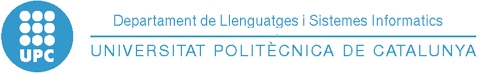 Master in COMPUTINGECTS Credit Recognition Application 
DNI/Passport: Student’s Name and Surname: The above mentioned student of the Master in Computing requests the recognition of the following courses listed below into the corresponding courses of the Master in Computing.These subjects were coursed and passed with the detailed grades by herself / himself in a different official postgraduate degree or in a different official graduate/engineering degree with a minimum of 240 ECTS. In addition, the student attaches to this application the legally required documentation to prove the above statements.  Tutor’s Name and Surname: Tutor’s Signature:
Location and Date:    Barcelona,  To the Academic Commission of the Master in COMPUTINGOriginal Recognized CourseOfficial DegreeECTSGradeCourse in ComputingECTSGrade